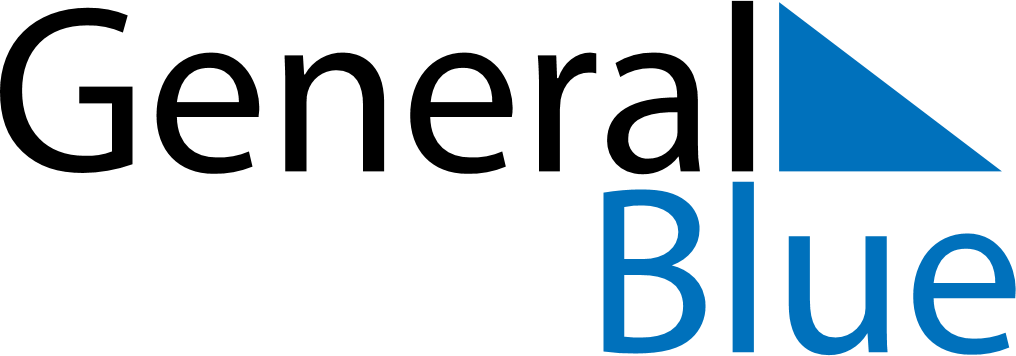 Daily PlannerFebruary 22, 2021 - February 28, 2021Daily PlannerFebruary 22, 2021 - February 28, 2021Daily PlannerFebruary 22, 2021 - February 28, 2021Daily PlannerFebruary 22, 2021 - February 28, 2021Daily PlannerFebruary 22, 2021 - February 28, 2021Daily PlannerFebruary 22, 2021 - February 28, 2021Daily Planner MondayFeb 22TuesdayFeb 23WednesdayFeb 24ThursdayFeb 25FridayFeb 26 SaturdayFeb 27 SundayFeb 28MorningAfternoonEvening